«Что растет на огороде». НОД по развитию речи во второй младшей группеАнна Найн
«Что растет на огороде». НОД по развитию речи во второй младшей группеТема:«Что растет на огороде»Цель: познакомить детей с овощами, уточнить их название, цвет, форму.Задачи:-дать элементарные представления об овощах; цвете овощей;- закрепить знания о месте произрастания;- закрепить представления детей о заготовке овощей на зиму;Материалы: картинки с изображением овощей ,заготовки овощей на зиму (сделанные баночки из картона на липучках), полка для овощей ( сделана из картона с липучками), картинки для дидактической игры «Вершки и корешки», игрушка « Заяц»Ход занятия:-Ребята, посмотрите, кто к нам в гости пришёл Зайка. -Как Вы думаете, что он умеет делать? ( Ответы детей: бегать, прыгать).- Давайте покажем Зайке как мы умеем бегать и прыгать ( Дети проговаривают вместе с воспитателем)Заяц в лес на новоселье,Приглашает на веселье.( Руки на поясе, повороты вправо и  влево)В лес к нему пойдём сейчас,В гости ждёт сегодня нас.( Шагаем по кругу)Ножки топ, топ, топ- мы идём за поворот.Ручки хлоп ,хлоп, хлоп – развесёлый мы народ!( Хлопаем перед грудью и продолжаем шагать)Ножки выше поднимаем-По сугробам мы шагаем.( Поднимаем высоко колени с продвижением вперёд)Солнцу в небе улыбнись,( Руки поднимаем вверх, поднимаемся на носочки, улыбаемся)А деревьям-  поклонись.( Наклонится вперёд)Прыгнем мы через канаву,( Прыжки на двух ногах с продвижением  вперёд)К Зайцу мы идём в дубраву!(Шагаем по кругу)Молодцы ребята! Присаживайтесь на стульчики.- А, что он любит, как вы думаете? ( Ответы детей: морковку, капусту)- Ребята, но Зайка не знает, где что растёт.Давайте мы ему покажем и расскажем, где что растёт.Но сначала предлагаю вам ребятки, отгадать мои загадки ( Отгадавший ребёнок загадку ,вывешивает на доску картинку с отгадкой)Загадки:Здесь весною было пусто ,летом выросла…( капуста)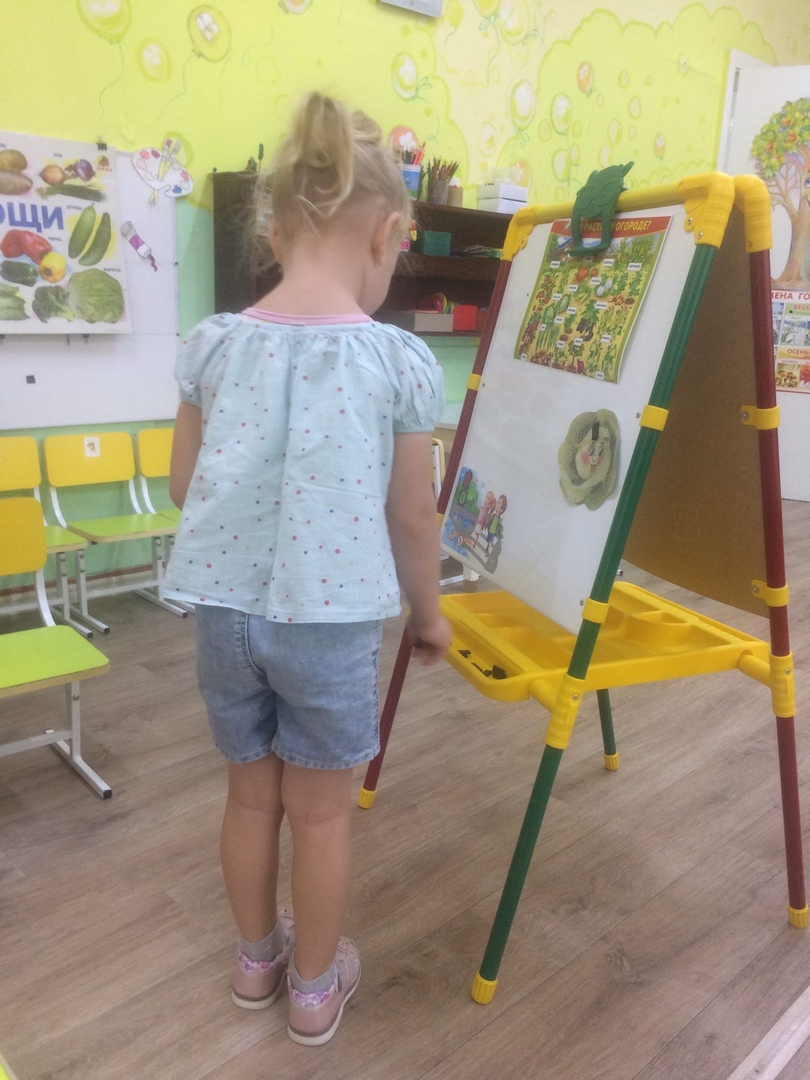 Под землёй живут семейки, поливаем их из лейки, и Полину, и Антошку позовём копать…( картошку)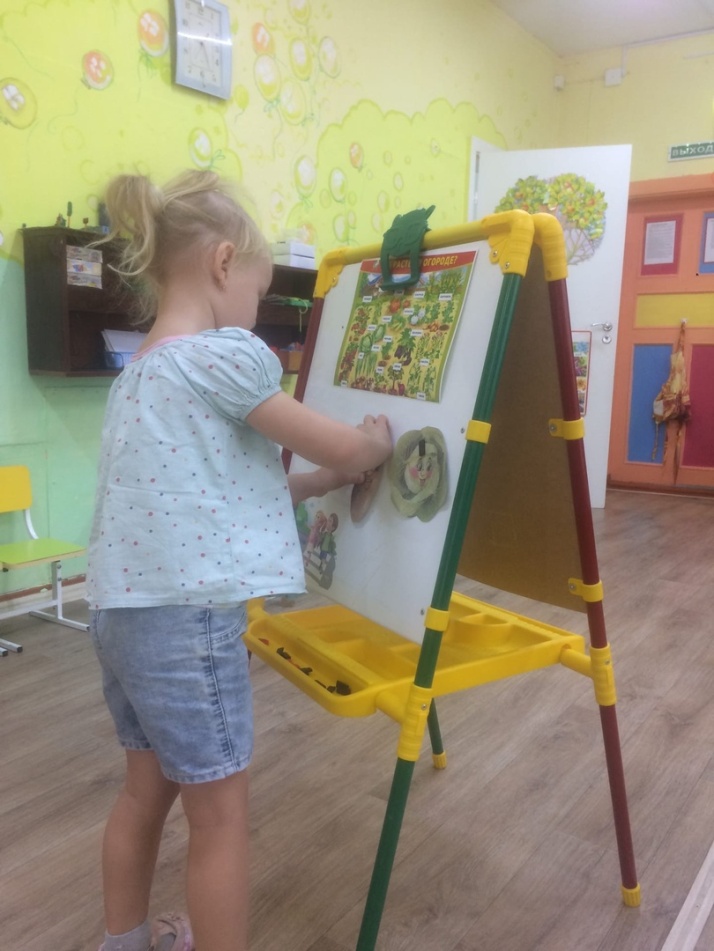 3.От дождя земля намокла -вылезай толстушка..(свёкла)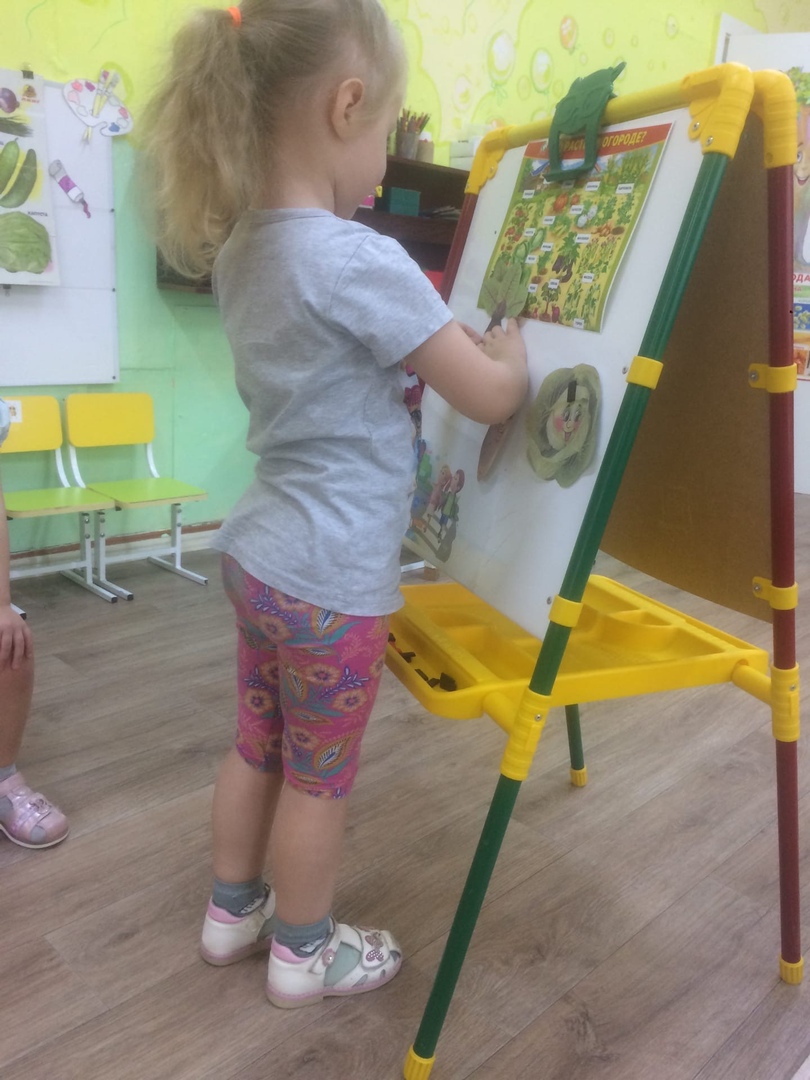 Из земли- за чуб плутовку тянем сочную..(морковку)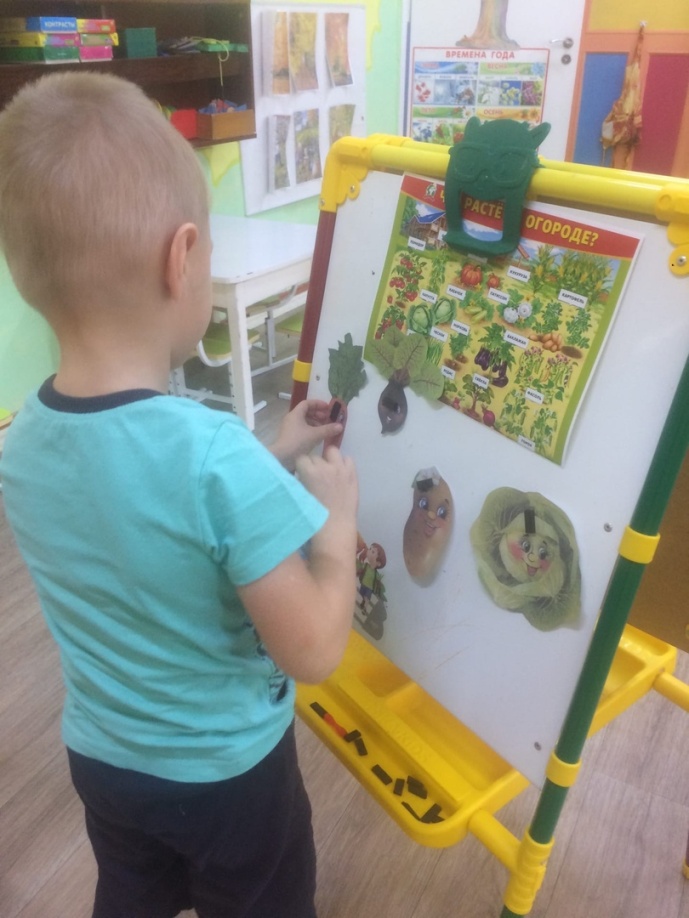 Ох наплачемся мы с ним, коль почистить захотим. Но зато от ста недуг, нас излечит горький…( лук)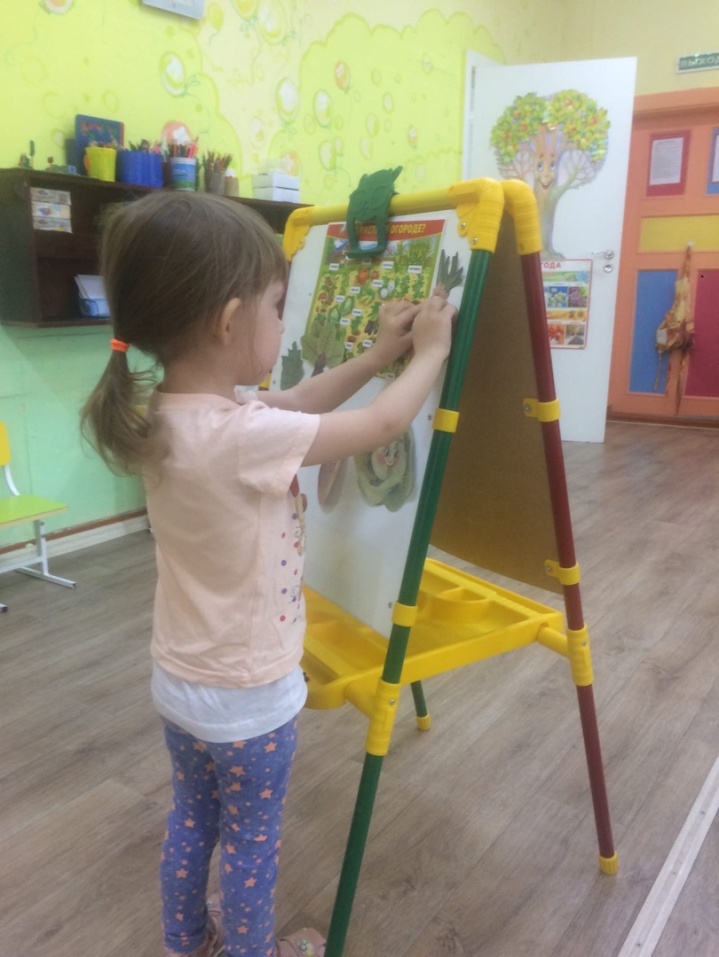 6.Вот зелёный молодец он зовётся…(огурец)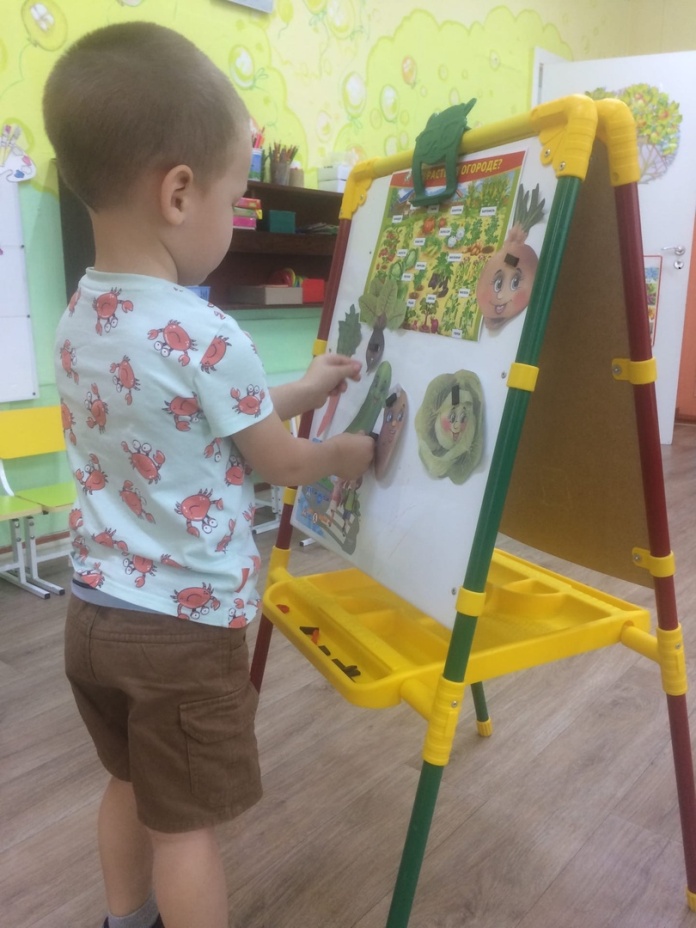 -Молодцы, ребята, с заданием вы справились- А теперь давайте расскажем Зайке, где растёт его любимая морковка и капуста? (Ответы детей: на грядках, на огороде)-Что растёт на грядках? ( Ответы детей: овощи).- Какие? (Ответы детей: капуста, лук, помидоры, морковка, свекла…..)-Ребята, вы любите овощи? ( Любим)- А что можно приготовить из овощей? (Ответы детей: салат, борщ. (Работа с предметными картинками)- Салат из чего будем готовить?( Из лука ,помидоров ,огурцов ,редиса)Борщ из чего будем готовить? ( Из капусты, картофеля ,моркови, свеклы, помидоров, лука, и т. д.)( Дети раскладывают картинки и проговаривают существительные в родительном падеже).- Вот какие молодцы! - Ребята, а ещё овощи консервируют на зиму.    Так наши овощи долго хранятся, не портятся и сохраняют  свои витамины.  -Ребята, смотрите, у меня есть баночки с овощами их нужно поставить на полочку , где они будут храниться.(воспитатель показывает выполненные заранее овощи и предлагает назвать их и составить на полку)  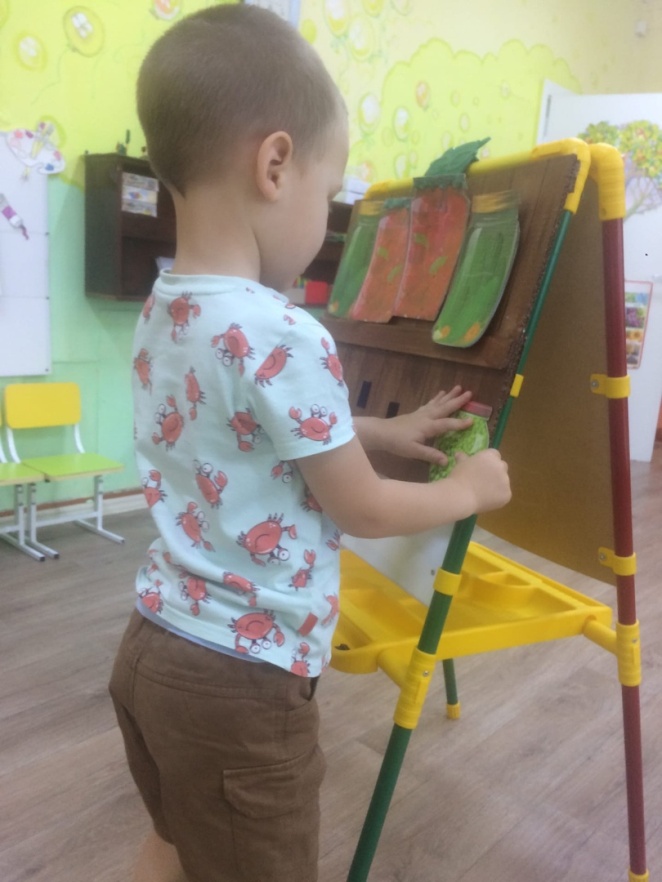 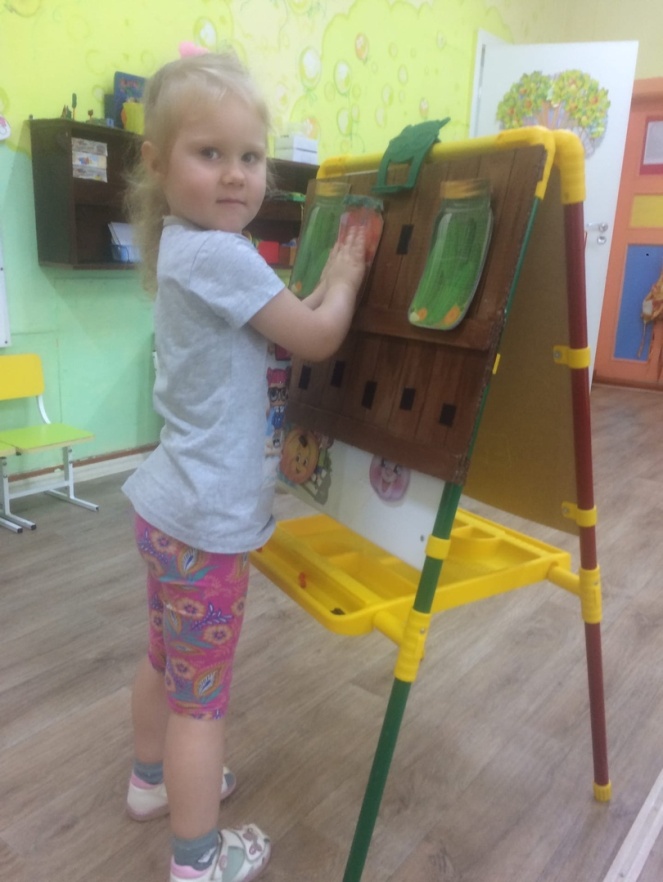 Игра «Вершки и корешки»На столе лежат «вершки и корешки» овощей. Дети разбирают по одной картинке. Затем дети с «вершками» выстраиваются в шеренгу, а дети с «корешками» находят себе пару: к своему вершку - корешок.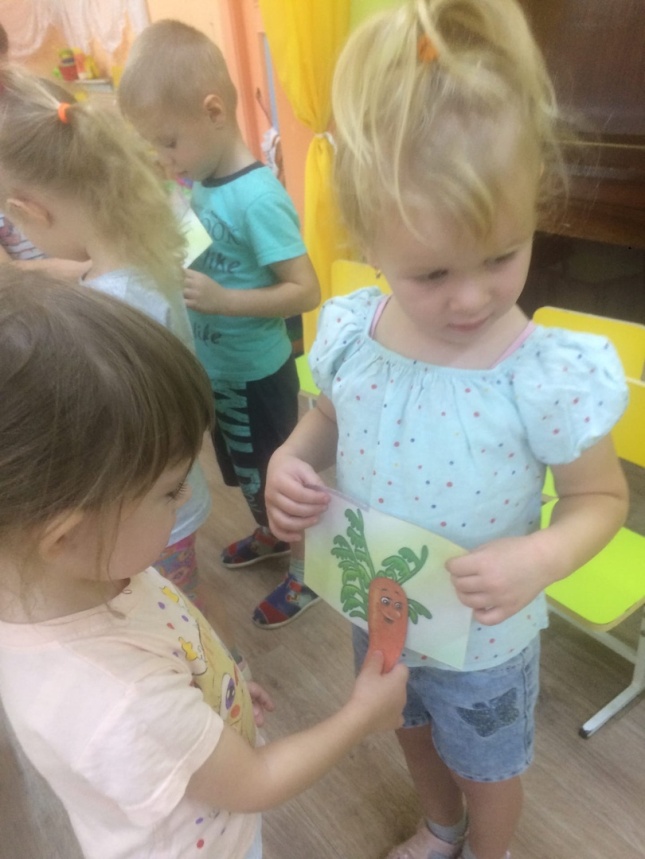 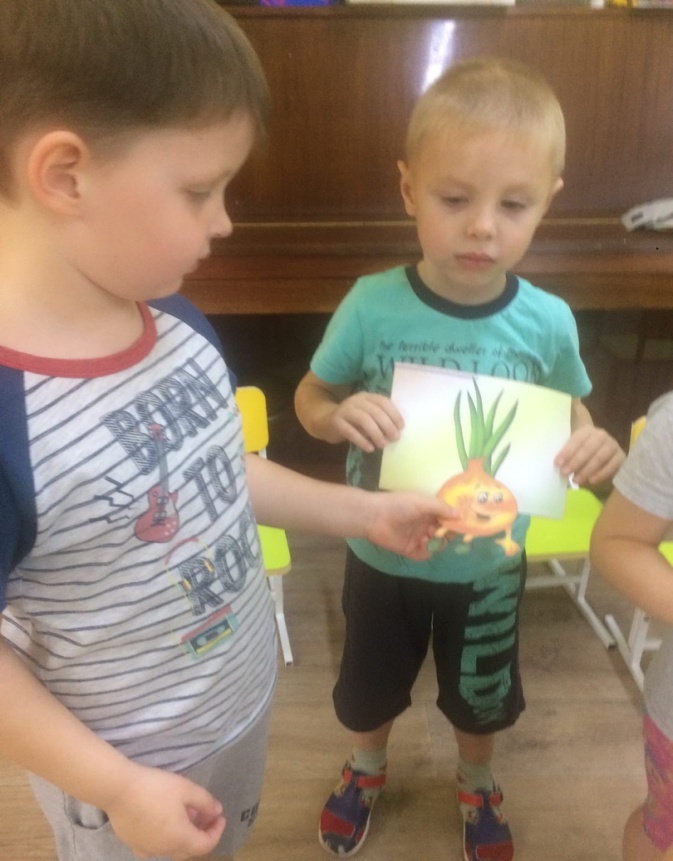 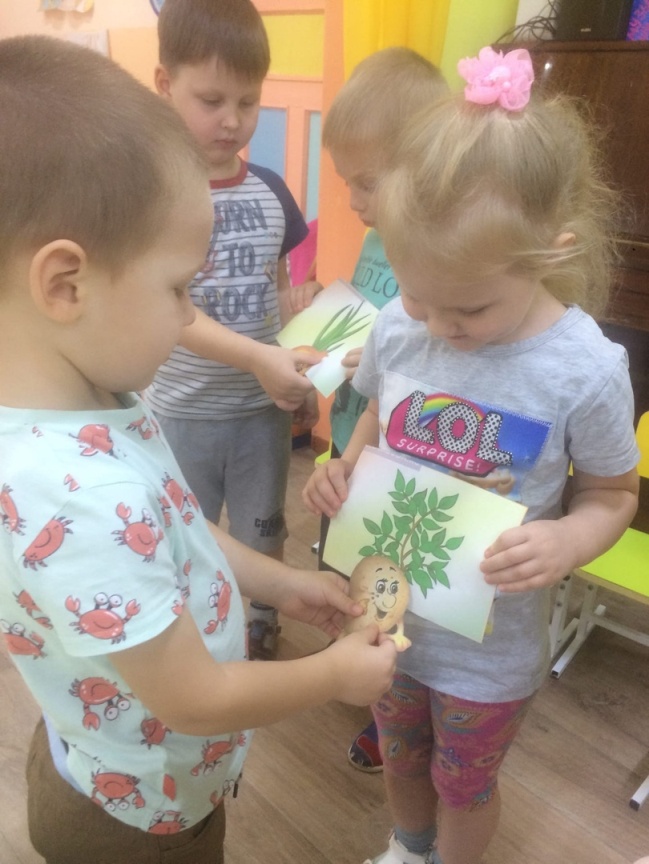 -Ребята, Зайке очень  понравилось занятие. Теперь Зайка знает ,где растёт его любимая морковка-Давайте все вместе скажем:- В огороде- на грядке.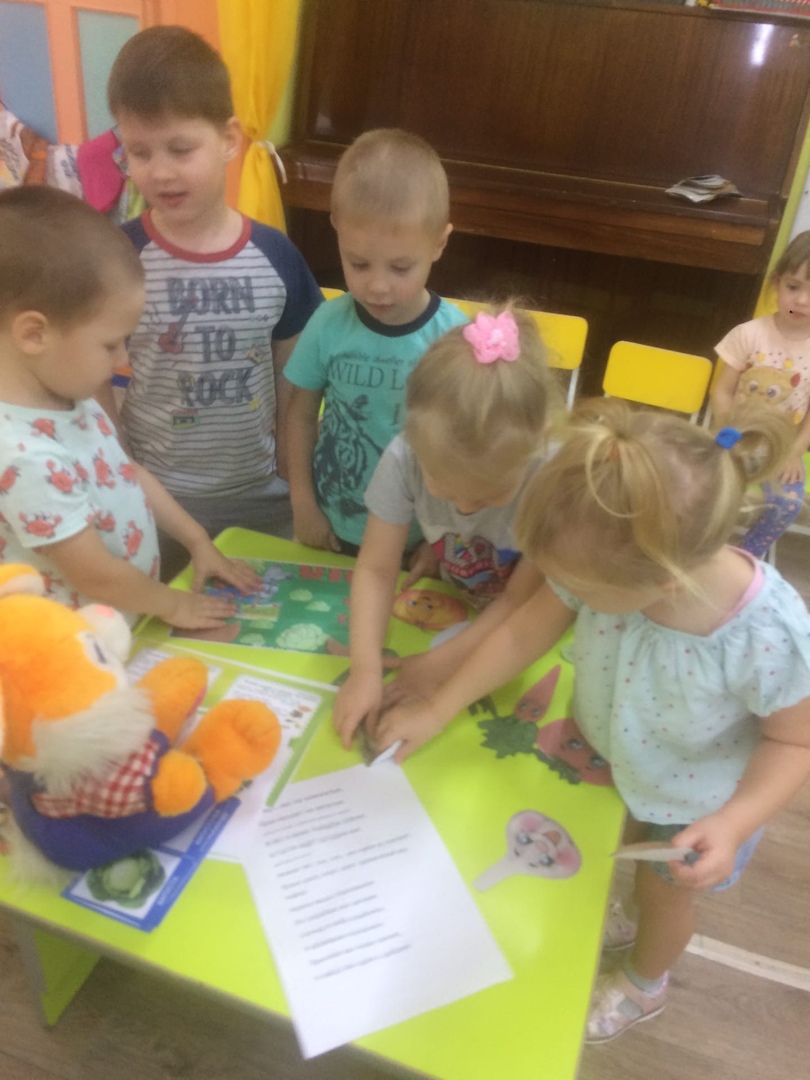 